                                                Entrevistadora (E) Membro da comunidade (C)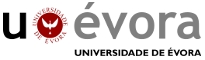 Entrevistadora: Inicialmente para você o que é meio ambiente? Entrevistada C17: - É onde agente vive.Entrevistadora: O que você entende por EA? Entrevistada C17: - É uma educação pra cuidar da nossa mata e das nossas praças. É o que eu entendo professora.Entrevistadora: O que você entende por sustentabilidade?Entrevistada C17: - Bem professora, eu não compreende. Apesar de já ter lido uma placa na escola do meu filho deficiente...Entrevistadora: Como você visualiza o meio ambiente no entorno da escola? Entrevistada C17: Olha! eu vejo regular, meio bom porque a rua está asfaltado.Entrevistadora: De que forma você tem contribuído para manter o meio ambiente em equilíbrio? Entrevistada C17: - Professora! Eu faço a minha parte. Eu não jogo lixo na rua.Entrevistadora: Você já participou de ações de EA promovidas pela escola? De que forma?Entrevistada C17: Não. Nunca chamaram pra coisa nenhuma na escola.Entrevistadora: Você já contribuiu com as ações de EA desenvolvidas pela escola? De que forma?Entrevistada C17: Não. Nunca contribuí, se me chamarem eu dou minha ajuda.Entrevistadora: Gostaria de acrescentar alguma informação que não foi devidamente contemplada durante a entrevista?       Entrevistada C17: Não sei o que lhe dizer. Não tenho nada não.Perfil do entrevistado  C – 17Perfil do entrevistado  C – 1701 Sexo  1 (  ) Masculino               2 ( x ) Feminino02Idade  1 (  )  Até 29 anos              2  (  ) De 30 a 34 anos             3  (  ) De 35 a 39 anos                                       4  (  )  De 40 a 44 anos      5  ( x) Acima de 45 anos03Grau de escolaridade ( x) Ensino F. incompleto       (  ) Ensino F. completo     (  ) Ensino Médio incompleto  (   ) Ensino Médio completo   (  ) Ensino Superior           (  ) Outros: __________         04Situação Profissional(  ) Desempregado  (  ) Autônomo   (  ) Funcionário público   ( x) Outros: aposentado.05Tem filhos na escola? (  ) Sim      2 ( x) Não06Tem função definida na comunidade? (  ) Sim      2 ( x) Não         Se sim, qual? _____________________________________________